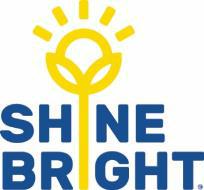 Excursion, Service Event and Regular Outing Risk Management PlanExcursion/ Service Event/Regular Outing DetailsLearning Plan for Proposed Excursion/Service Event/Regular OutingLearning Plan for Proposed Excursion/Service Event/Regular OutingLearning Plan for Proposed Excursion/Service Event/Regular OutingLearning Plan for Proposed Excursion/Service Event/Regular OutingLearning Plan for Proposed Excursion/Service Event/Regular OutingHow is the proposed Excursion/Service Event/Regular Outing going to enhance children’s learning?How will this learning be linked to the educational program and children’s Individual Learning Plans?How is the proposed Excursion/Service Event/Regular Outing going to enhance children’s learning?How will this learning be linked to the educational program and children’s Individual Learning Plans?How is the proposed Excursion/Service Event/Regular Outing going to enhance children’s learning?How will this learning be linked to the educational program and children’s Individual Learning Plans?How is the proposed Excursion/Service Event/Regular Outing going to enhance children’s learning?How will this learning be linked to the educational program and children’s Individual Learning Plans?How is the proposed Excursion/Service Event/Regular Outing going to enhance children’s learning?How will this learning be linked to the educational program and children’s Individual Learning Plans?What activities will be done with the children prior to the Excursion/Service Event/Regular Outing to enhance the children’s learning?What activities will be done with the children after the Excursion/Service Event/Regular Outing to enhance the children’s learning?What activities will be done with the children prior to the Excursion/Service Event/Regular Outing to enhance the children’s learning?What activities will be done with the children after the Excursion/Service Event/Regular Outing to enhance the children’s learning?What activities will be done with the children prior to the Excursion/Service Event/Regular Outing to enhance the children’s learning?What activities will be done with the children after the Excursion/Service Event/Regular Outing to enhance the children’s learning?What activities will be done with the children prior to the Excursion/Service Event/Regular Outing to enhance the children’s learning?What activities will be done with the children after the Excursion/Service Event/Regular Outing to enhance the children’s learning?What activities will be done with the children prior to the Excursion/Service Event/Regular Outing to enhance the children’s learning?What activities will be done with the children after the Excursion/Service Event/Regular Outing to enhance the children’s learning?How is the proposed Excursion/Service Event/Regular Outing going to consistently maintain effective partnerships with your community? How is the proposed Excursion/Service Event/Regular Outing going to consistently maintain effective partnerships with your community? How is the proposed Excursion/Service Event/Regular Outing going to consistently maintain effective partnerships with your community? How is the proposed Excursion/Service Event/Regular Outing going to consistently maintain effective partnerships with your community? How is the proposed Excursion/Service Event/Regular Outing going to consistently maintain effective partnerships with your community? Who are the people you will meet during this Excursion/Service Event/Regular Outing and how will you maintain effective partnerships with them? What can the children learn from them?Who are the people you will meet during this Excursion/Service Event/Regular Outing and how will you maintain effective partnerships with them? What can the children learn from them?Who are the people you will meet during this Excursion/Service Event/Regular Outing and how will you maintain effective partnerships with them? What can the children learn from them?Who are the people you will meet during this Excursion/Service Event/Regular Outing and how will you maintain effective partnerships with them? What can the children learn from them?Who are the people you will meet during this Excursion/Service Event/Regular Outing and how will you maintain effective partnerships with them? What can the children learn from them?Excursion/Service Event/Regular Outing DetailsExcursion/Service Event/Regular Outing DetailsExcursion/Service Event/Regular Outing DetailsExcursion/Service Event/Regular Outing DetailsExcursion/Service Event/Regular Outing DetailsName of Service: Name of Service: Name of Service: Name of Service: Name of Service: Date(s) of excursion/service eventExcursion/Regular Outing Destination/sExcursion/Regular Outing Destination/sDeparture and arrival time/sAre break staff affected? If yes, what alternative arrangements have been made? Are break staff affected? If yes, what alternative arrangements have been made? Proposed activitiesWater hazards? If yes, detail in risk assessment below.Water hazards? If yes, detail in risk assessment below.Working with Children’s Check Details for EntertainersName of Entertainer/Visitors:WWC NumberCopy of Card TakenOnline Check completedhttps://online.justice.vic.gov.au/wwccu/checkstatus.dojWorking with Children’s Check Details for EntertainersStaff Initial: Working with Children’s Check Details for EntertainersStaff Initial: Working with Children’s Check Details for EntertainersStaff Initial: Method of transport, incl. proposed routeName of excursion co-ordinatorContact no. of excursion co-ordinator(BH) (BH) (M) (M) Expected number of children attendingNumber of staff/parent/volunteersStaff: Parents: Volunteers: Educator to child ration, including whether this excursion warrants a higher ratio? Please provide detailsThe week prior to the Excursion/Service Event ChecklistThe week prior to the Excursion/Service Event Checklist	Excursion/Service Event risk management plan displayed prominently at the entrance of the service	Parent Information sheet provided to all parents/carers who have volunteered to assist with supervision during the event.	Excursion/Service Event/Regular Outing Risk Management Plan emailed to your Shine Bright Early Years Advisor along with the date, time and a brief outline of the event. Your Advisor will notify DET of the date and time you will be away from the service	Prepare a list of which children will be allocated to which adultOn the Day of the Excursion/Service Event ChecklistOn the Day of the Excursion/Service Event Checklist	First aid kit	List of adults participating in the excursion	List of children attending the excursion/regular outing.	Before leaving the service, call children’s names from the list visually, visually check child by sign and mark off. Repeat regularly throughout the event and especially at ey transition times	Contact information for each adult	Contact information for each child	Hand adult/carer volunteers a list of children they will be accompanying	Medical information for each child	Other items, please list	Mobile phone/other means of communicating with the service & emergency services	Other items, please listRisk AssessmentRisk AssessmentRisk AssessmentRisk AssessmentRisk AssessmentRisk AssessmentActivityHazard IdentifiedRisk Assessment
(use matrix)Detailed Elimination/control measures egIf near water, each child’s hand to be held by an adultIf crossing a main highway do so at a crossingPerform a site check for hazards before children enter spaceIf given the risks posed, the number of staff or other responsible adults is appropriate to provide supervision.If any adults with specialized skills are required ie. Specialist epilepsy/diabetes trainingWhoWhenPlan prepared by: Plan prepared by: Plan prepared by: Date Submitted to Central Office:Date Submitted to Central Office:Prepared in consultation with:Prepared in consultation with:Prepared in consultation with:Communicated to:Communicated to:Communicated to:ApprovalNominated Supervisor Sign:Date: Nominated Supervisor Sign:Date: Early years Advisor Sign:Date: Early years Advisor Sign:Date: DET Advised: Date: Venue and safety information reviewed and attached	Comment if needed:	Comment if needed:	Comment if needed:	Comment if needed:	Comment if needed:Reminder: Monitor the effectiveness of controls and change if necessary. Review the risk assessment if an incident or significant change occursReminder: Monitor the effectiveness of controls and change if necessary. Review the risk assessment if an incident or significant change occursReminder: Monitor the effectiveness of controls and change if necessary. Review the risk assessment if an incident or significant change occursReminder: Monitor the effectiveness of controls and change if necessary. Review the risk assessment if an incident or significant change occursReminder: Monitor the effectiveness of controls and change if necessary. Review the risk assessment if an incident or significant change occursReminder: Monitor the effectiveness of controls and change if necessary. Review the risk assessment if an incident or significant change occursExcursion/Service Event/Regular Outing Evaluation (Please completing after the excursion/service and file with risk assessment)Excursion/Service Event/Regular Outing Evaluation (Please completing after the excursion/service and file with risk assessment)Excursion/Service Event/Regular Outing Evaluation (Please completing after the excursion/service and file with risk assessment)Excursion/Service Event/Regular Outing Evaluation (Please completing after the excursion/service and file with risk assessment)Excursion/Service Event/Regular Outing Evaluation (Please completing after the excursion/service and file with risk assessment)Excursion/Service Event/Regular Outing Evaluation (Please completing after the excursion/service and file with risk assessment)Actual Number of children: Actual Number of children: Actual Number of children: Actual Number of adults: Actual Number of adults: Actual Number of adults: Time Departed: Time Departed: Time Departed: Time Returned: Time Returned: Time Returned: Evaluation: (Were your elimination control measures adequate?) Evaluation: (Were your elimination control measures adequate?) Evaluation: (Were your elimination control measures adequate?) Evaluation: (Were your elimination control measures adequate?) Evaluation: (Were your elimination control measures adequate?) Evaluation: (Were your elimination control measures adequate?) Were there any significant incidents?Were there any significant incidents?Details and changes to be adopted for future excursion/service events. Details and changes to be adopted for future excursion/service events. Details and changes to be adopted for future excursion/service events. Details and changes to be adopted for future excursion/service events. Details and changes to be adopted for future excursion/service events. Details and changes to be adopted for future excursion/service events. Risk MatrixRisk MatrixRisk MatrixRisk MatrixRisk MatrixRisk MatrixConsequenceConsequenceConsequenceConsequenceConsequenceConsequenceSigned: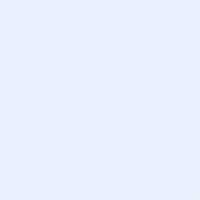 Signed:PositionPositionDate:Date:InsignificantInsignificantMinorMinorModerateModerateMajorMajorCatastrophicCatastrophicAlmostcertainModerateHighHighExtremeExtremeModerateHighHighExtremeExtremeLikelyModerateModerateHighExtremeExtremeModerateModerateHighExtremeExtremeLikelihoodLikelihoodLikelihoodLikelihoodPossibleLowModerateHighHighExtremeLowModerateHighHighExtremeUnlikelyLowLowModerateHighHighLowLowModerateHighHighRareLowLowLowModerateHighLowLowLowModerateHigh